ЧЕРКАСЬКА МІСЬКА РАДА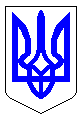 ЧЕРКАСЬКА МІСЬКА РАДАВИКОНАВЧИЙ КОМІТЕТРІШЕННЯВід 19.05.2020№ 396Про затвердження перелікуоб’єктів для співфінансуваннякапітального ремонту житлових будинків ОСББ на 2020 рікВідповідно до п.п. 3 п.а ст.30; п.п. 1 п.а ст.31 Закону України «Про місцеве самоврядування в Україні», Програми підтримки об’єднань співвласників багатоквартирних будинків (ОСББ, асоціацій ОСББ) у м. Черкаси «Формування відповідального власника житла» на 2019-2020 роки  (нова редакція), затвердженої рішенням міської ради від 22.08.2019 № 2-4724, розглянувши пропозиції департаменту житлово-комунального комплексу, виконавчий комітет  Черкаської міської ради ВИРІШИВ:Затвердити перелік об’єктів для співфінансування капітального ремонту житлових будинків об’єднань співвласників багатоквартирних будинків  на загальну суму 343 043,35  грн., згідно з додатком.2.	Контроль за виконанням рішення покласти на заступника міського голови з питань діяльності виконавчих органів ради Бордунос Л.І.Міський голова                                                                        А.В. БондаренкоДодаток      ЗАТВЕРДЖЕНОрішення виконавчого комітету Черкаської міської ради 						                від_______________№______ПЕРЕЛІК ОБ’ЄКТІВдля капітального ремонту житлових будинків ОСББ на 2020 рікДиректор департаментужитлово-комунального комплексу					О.О. Яценко№п/пНайменування ОСББ, адресаВиди робітПлан на 2020 рік, грн.1Об’єднання співвласників багатоквартирного будинку «Сумгаїтська, 17/1» вул. Сумгаїтська буд. 17/1Капітальний ремонт ліфта 1 під’їзду житлового будинку27 300,00 2Об’єднання співвласників багатоквартирного будинку «Сагайдачного 174» вул. Десантників буд. 1Капітальний ремонт ліфтів 3,4 під’їздів житлового будинку54 600,00 3Об’єднання співвласників багатоквартирного будинку «Смілянська 126» вул. Смілянська буд. 126Капітальний ремонт ліфтів1,2 під’їздів житлового будинку №126/254 600,004Об’єднання співвласників багатоквартирного будинку «Вікторія» вул. Олексія Панченка буд. 13/1Капітальний ремонт ліфта 1 під’їзду житлового будинку 27 300,00 5Об’єднання співвласників багатоквартирного будинку «Кришталь»
 вул. Байди Вишневецького буд. 95Капітальний ремонт ліфтів1,2 під’їздів житлового будинку54 600,00 6Об’єднання співвласників багатоквартирного будинку «Гагаріна-25»
 вул. Гагаріна буд. 25Капітальний ремонт ліфта2 під’їзду житлового будинку7 551,227Об’єднання співвласників багатоквартирного будинку «Кривалівська 37» вул. Кривалівська буд. 37Капітальний ремонт ліфтів1,2,3 під’їздів житлового будинку81 900,00 8Об’єднання співвласників багатоквартирного будинку «Гетьмана-243» вул. Гетьмана Сагайдачного буд. 243Капітальний ремонт ліфта1 під’їзду  житлового будинку 27 300,009Об’єднання співвласників багатоквартирного будинку «Петровського 277» вул. Нарбутівська буд. 277Капітальний ремонт ліфта(реєстр. №386)  житлового будинку7 892,13Всього:Всього:Всього:343 043,35